6.6 Lesson 2 UncoverData TableGroup 1- _____ resource					Group 2 – _______ resourceMake a dual bar graph of the percentage of each group. Make a key so the reader knows which bar belongs to which group. Don’t forget to label your y-axis and give the graph a name.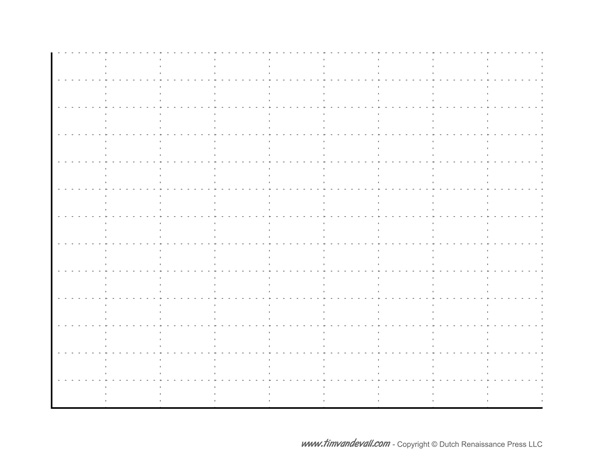 What evidence did you gather about the relationship between surviving, thriving, and dying for Group #1 and Group #2? Make sure to support your evidence with the data you gathered and graphs you make.Why were the individuals in one of the groups more likely to survive and thrive?Which group would likely have the larger population and why?How might resource availability affect population size in nature? (What is the difference between thriving and surviving?)SurvivingThriving DeadSurvivingThrivingDeadTrial 1Trial 2Trial 3Percentage